30.03.121. Состав чисел 5, 6 учим. Повторяем состав чисел 2, 3, 4.2. Поставь знак <,  >, =.3       5                                  6        9                                          4        7  2       0                                  5        2                                          7        9    3       1                                  6        9                                          10      5  3. Составь задачу на нахождение суммы, нарисуй условие и запиши решение.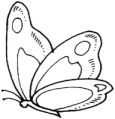 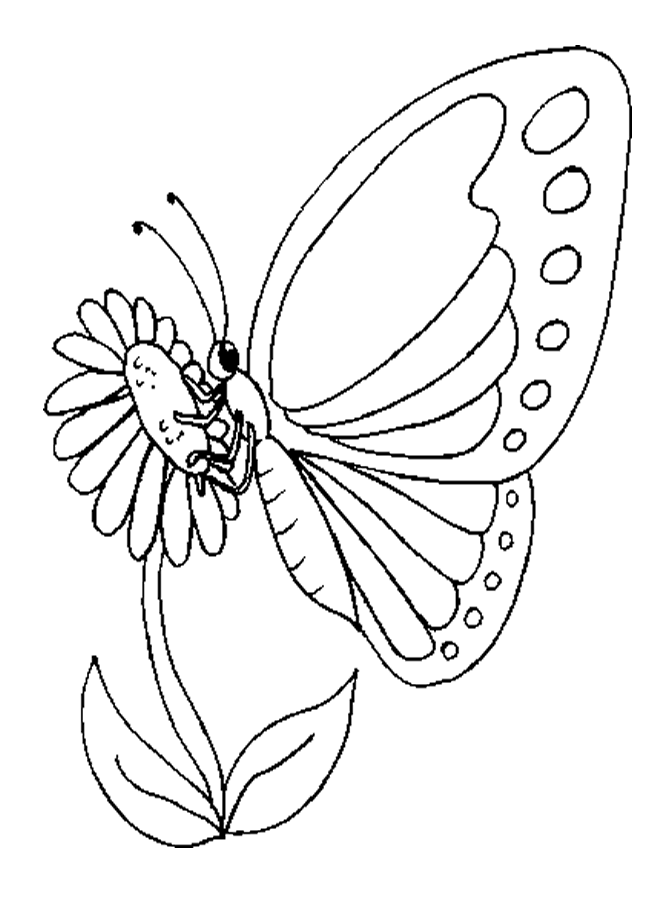 4. Придумай задачи для следующих математических записей, нарисуй рядом условие и реши.10-3=                                            5+2=                                                7-4=      3+6=                                             9-8=                                                 6+2=5. Времена года.- назвать времена года по порядку- знать месяцы каждого времени года- признаки каждого времени года- какую одежду и обувь носят 6. Дни недели.- уметь назвать все по порядку- какие рабочие?- какие выходные?- почему они так называются?- какой по счету вторник? (четверг, воскресенье, пятница, понедельник, среда, суббота)7. Повторение пройденных лексических тем.Игра  «что это?»Например: Мухомор – это… (ядовитый гриб)Слова подбирать по следующим лексическим темам: овощи, фрукты, деревья, ягоды, цветы садовые, цветы полевые, грибы, бытовые приборы, домашние птицы, зимующие птицы, перелетные птицы, домашние животные, дикие животные, животные жарких стран, транспорт, одежда, обувь, головные уборы, мебель, насекомые, рыбы, продукты питания. 